On Server 2003 SP2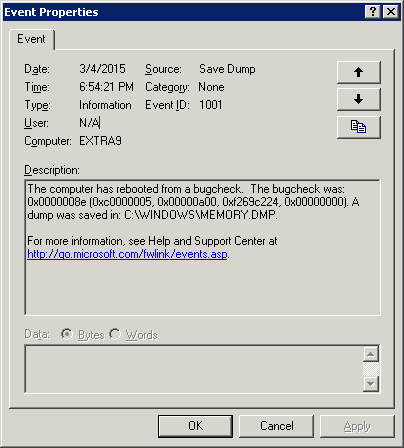 On Server 2012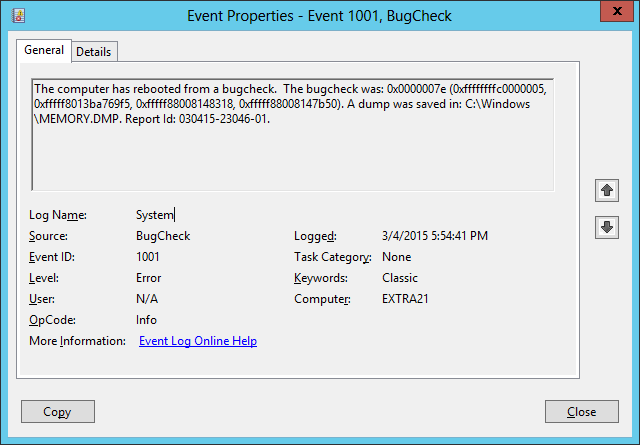 